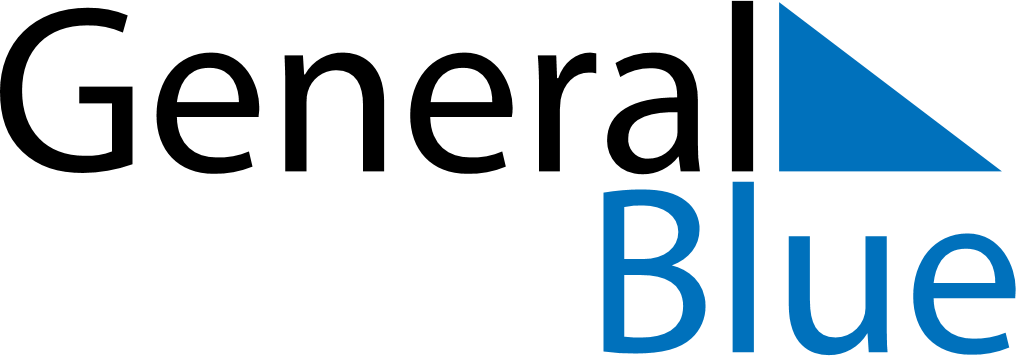 November 2028November 2028November 2028RussiaRussiaMondayTuesdayWednesdayThursdayFridaySaturdaySunday12345Unity Day6789101112131415161718192021222324252627282930